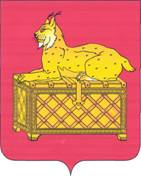 РОССИЙСКАЯ ФЕДЕРАЦИЯИРКУТСКАЯ ОБЛАСТЬ БОДАЙБИНСКИЙ РАЙОНДУМА ГОРОДА БОДАЙБО И РАЙОНА                                                                  Р Е Ш Е Н И ЕО внесении изменений в решение Думы  г. Бодайбо и района от 15.04.2011 № 9-паРассмотрев представленные администрацией г. Бодайбо и района предложенные изменения в решение Думы г. Бодайбо и района от 15.04.2011 г. № 9-па «Об утверждении Порядка включения в специализированный жилищный фонд и исключения из специализированного жилищного фонда жилых помещений муниципального жилищного фонда муниципального образования г. Бодайбо и района, и предоставления жилых помещений из специализированного жилищного фонда», в целях приведения муниципальных правовых актов органов местного самоуправления муниципального образования г. Бодайбо и района в соответствие с действующим законодательством,, руководствуясь ст. 23 Устава муниципального образования г. Бодайбо и района, Дума г. Бодайбо и районаРЕШИЛА:1. Внести изменения в решение Думы г. Бодайбо и района от 15.04.2011 № 9-па «Об утверждении Порядка включения в специализированный жилищный фонд и исключения из специализированного жилищного фонда жилых помещений муниципального жилищного фонда муниципального образования г. Бодайбо и района, и предоставления жилых помещений из специализированного жилищного фонда» изложив приложение к решению в новой редакции (прилагается).2. Настоящее решение вступает в силу со дня его официального опубликования.Мэр г. Бодайбо и района                                                                          Е.Ю. Юмашевг. Бодайбо«09»  февраля  2017 г.№ 4 -па 